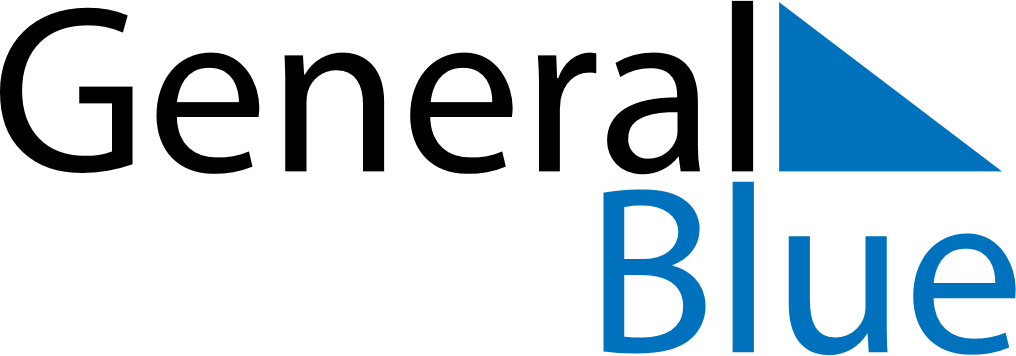 Andorra 2019 HolidaysAndorra 2019 HolidaysDATENAME OF HOLIDAYJanuary 1, 2019TuesdayNew Year’s DayJanuary 6, 2019SundayEpiphanyMarch 5, 2019TuesdayShrove TuesdayMarch 14, 2019ThursdayConstitution DayApril 18, 2019ThursdayMaundy ThursdayApril 19, 2019FridayGood FridayApril 21, 2019SundayEaster SundayApril 22, 2019MondayEaster MondayMay 1, 2019WednesdayLabour DayJune 9, 2019SundayPentecostJune 10, 2019MondayWhit MondayAugust 15, 2019ThursdayAssumptionSeptember 8, 2019SundayOur Lady of MeritxellNovember 1, 2019FridayAll Saints’ DayDecember 8, 2019SundayImmaculate ConceptionDecember 24, 2019TuesdayChristmas EveDecember 25, 2019WednesdayChristmas DayDecember 26, 2019ThursdayBoxing Day